ВНИМАНИЕ!01 ИЮЛЯ – ДЕНЬ ОБЩЕРОССИЙСКОГО ГОЛОСОВАНИЯ ПО ПОПРАВКАМ В КОНСТИТУЦИЮ.ПОМОГИ СДЕЛАТЬ СТРАНУ ЛУЧШЕ – СТАНОВИСЬ ВОЛОНТЕРОМ!Азовский район присоединяется к Всероссийской акции «Волонтеры Конституции». В рамках акции волонтеры в возрасте от 16 лет объединятся, чтобы позаботиться о пожилых гражданах и минимизировать риск их заболевания в день голосования.КАКОВА РОЛЬ ВОЛОНТЕРА В АКЦИИ?Волонтеры помогут участвовать в обзвоне пожилых граждан 65+ своего региона с информацией о возможности голосования за вносимые поправки в Конституцию Российской Федерации, не выходя из дома.КАК ЭТО СДЕЛАТЬ?Обзвон граждан происходит через мобильное приложение #МыВместе!!! Чтобы Вы не тратили свои трафик и деньги, отдел по делам молодежи Администрации Азовского района будет производить выдачу специальных сим-карт с интернетом. По всем вопросам обращаться в отдел по делам молодежи по тел. 8 (863 42) 4 03 79Алгоритм Вашего разговора уже есть в приложении! Можете не переживать, что разговор зайдет в тупик или Вам будет сложно ответить.Во время разговора абонент не будет знать Вашего личного номера телефона, как и Вы не будете знать его. Через приложение отображается только базовая информация (ФИО, год рождения)Все ответы Вы должны будете занести в специальные поля для ответаСтатистику по своим звонкам Вы также можете отследить в приложенииО проделанной работе ежедневно до 16:00 сообщаете специалисту ОДМ Васильчук Анастасии Алексеевне по номеру телефона 8 928 171 98 05 (вотсап) или по рабочему: 8 (863 42) 4 03 79. Сообщить необходимо только итоговую цифру совершенных звонков!Все волонтеры, принимающие участие в акции «Волонтеры Конституции», получат записи в волонтерские книжки! Активные участники (определяются по общему количеству звонков) получат благодарственные письма и ценные призы от ГАУ РО «Донволонтер»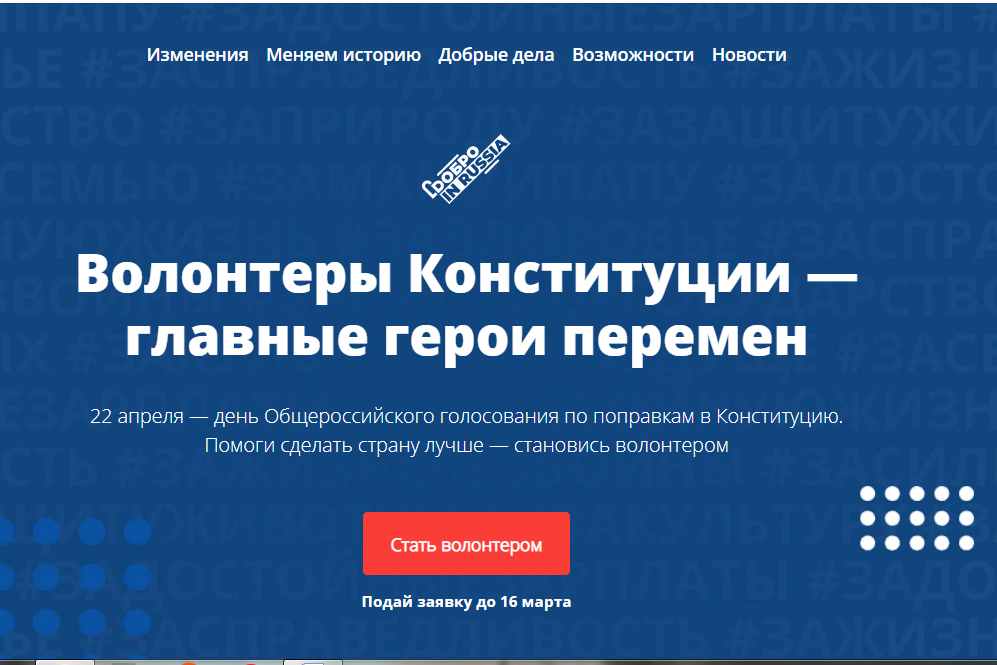 